DOROCZNE SPOTKANIE PRZEDSTAWICIELIWIELKOPOLSKIEGO POROZUMIENIA KLUBÓW GÓRSKICH PTTKw PUSZCZYKOWIE koło POZNANIA 8 – 9.10.2022 r.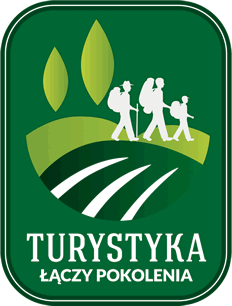 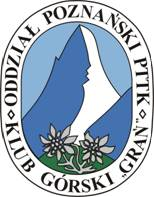 KARTA ZGŁOSZENIOWANazwa klubu – Oddział PTTK – miejscowość ………………………………………………………………………………………..…………………………………………………………………………………………………………………………………………………………....Deklarujemy udział ………. następujących osób, członków naszego klubu w spotkaniu przedstawicieli WPKG PTTK w Głuszynie koło Poznania w terminie 8 – 9.10.2022 roku:1. imię i nazwisko …………………………………………….2. ……………………………………………………………………..3. ……………………………………………………………………..4. ……………………………………………………………………..5. ……………………………………………………………………..6. ……………………………………………………………………..7. ……………………………………………………………………..8. ……………………………………………………………………..9. ……………………………………………………………………..Przedstawicielem zgłaszającego koordynującym i utrzymującym kontakt z organizatorem jest:Imię i nazwisko ……………………………………………………………………………Telefon (mobil: ……………………………..), e-mail : …………………………….Program i warunki uczestnictwa w spotkaniu podane są w załączniku.Odpłatność uczestników spotkania w kwocie 190 zł za osobę należy wnieść (najlepiej łącznie jednym przelewem za całą grupę członków klubu) w terminie do 31.08.2022 r.na nasze konto nr 78 2490 0005 0000 4001 0010 7196 (w tytule Zlot) Wypełnioną kartę zgłoszeniową wraz z dowodem wniesienia stosownej odpłatności uczestników (skan lub ksero) należy przesłać pocztą na adres e-mail: staszko4810@wp.pl, lub na adres korespondencyjny: Stanisław Dankowski 61-754 Poznań, ul. Szyperska 10A/10.  